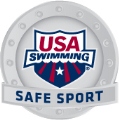 Read this to your athletes:New Year’s resolutions give us a chance to set new goals or recommit to the things and ideas that we care about—like the culture on this team!  Safe Sport is all about creating a healthy, positive, supportive team culture.  Let’s brainstorm some ways that we can make 5 Safe Sport resolutions for 2017.Safe Sport Resolutions:1. Encourage each other.  How?>Safe Sport says: Keep the chatter during practice positive.  If you notice that a teammate is struggling through a tough set, cheer them on.  Find out the goal times of your teammates and cheer them on at meets.2. Look out for each other.  How?>Safe Sport says: This goes all kinds of ways.  Stand up for a teammate being picked on or bullied.  Loan a teammate a cap if theirs breaks.  Make sure they don’t miss their race.  If they do something that’s against the rules, call them out on it.3. Think before your speak/post/tweet.  How?>Safe Sport says: Respect isn’t just actions, respect is words, too.  Never say/post/tweet something mean, rude, or demeaning about a teammate.  What you do with your words matters to the culture of the team.4. Build each other up.  How?>Safe Sport says: Expect the best from your teammates and coaches, and then help them be their very best.  If we all do this, we will be a faster, closer, and more supportive team.5. Talk about how you feel.  How?>Safe Sport says: If you’re mad about something a teammate or coach did or said, ask them about it.  Let them know how you feel and listen to their perspective.  Let’s be a team that doesn’t keep all of that bottled up.This is also a good time to review the athlete honor code (or code of conduct) if it’s been a while since you’ve done that.*For Coaches: for more information and resources on team culture, visit www.usaswimming.org/toolkit.  To report concerning behavior, contact Safe Sport at (719) 866-4578 or safesport@usaswimming.org.  